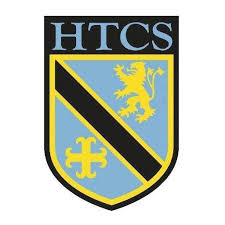 Mathematics FacultyYear 10 Unit 5 OverviewEquations & SequencesTopicKey IdeasProgressProgressProgressTopicKey IdeasRAGEquations & SequencesI can change the subject of formulaEquations & SequencesI can solve equations including brackets and unknowns on both sidesEquations & SequencesI can write down whole numbers that satisfy an inequality and represent inequalities using a number lineEquations & SequencesI can solve inequalities including unknowns on both sidesEquations & SequencesI can generate & describe sequences using term-to-term and position-to-term rulesEquations & SequencesI can generate & describe sequences using the nth termEquations & SequencesI can generate sequences using quadratic expressionsLessonLearning FocusAssessmentKey Words1Understanding the use of inverse equations  and solving simple equations(MW 136)Formative assessment strategies e.g. MWBs, whole class questioning, Diagnostic questions, SLOP time with self-assessment, Live Marking etc.Assessment is also supported with our use of ILOs which alternate between Basic Skills Checks one week and then a more individual ILO the following set through Mathswatch and  Corbettmaths clipsFinally every unit is assessed half termly as part of our Assessment Calendar in mathematics Equation, formula, rearrange, inverse, operation, subject2Solving two step equations by using inverse operations and balancing both sides of an equation.(CM 110, 113)(MW A17)Formative assessment strategies e.g. MWBs, whole class questioning, Diagnostic questions, SLOP time with self-assessment, Live Marking etc.Assessment is also supported with our use of ILOs which alternate between Basic Skills Checks one week and then a more individual ILO the following set through Mathswatch and  Corbettmaths clipsFinally every unit is assessed half termly as part of our Assessment Calendar in mathematics Equation, coefficient, solve, inverse, operation, balance3Solving more complex equations involving brackets and unknowns on both sides by using inverse operations and balancing both sides of an equation.(CM110,113, 13,14) (MW A18)Formative assessment strategies e.g. MWBs, whole class questioning, Diagnostic questions, SLOP time with self-assessment, Live Marking etc.Assessment is also supported with our use of ILOs which alternate between Basic Skills Checks one week and then a more individual ILO the following set through Mathswatch and  Corbettmaths clipsFinally every unit is assessed half termly as part of our Assessment Calendar in mathematics Equation, coefficient, solve, inverse, operation, balance4Understanding the notation to represent inequalities; writing down whole numbers that satisfy an inequality and represent inequalities using a number line.(CM 114-117) (MW A20a/b)Formative assessment strategies e.g. MWBs, whole class questioning, Diagnostic questions, SLOP time with self-assessment, Live Marking etc.Assessment is also supported with our use of ILOs which alternate between Basic Skills Checks one week and then a more individual ILO the following set through Mathswatch and  Corbettmaths clipsFinally every unit is assessed half termly as part of our Assessment Calendar in mathematics Solve, inequality, number line, greater than or equal to, less than or equal to5 Solving two sided linear inequalities and more complex inequalities with unknowns on  both sides (CM114-117) (MW A20a/b)Formative assessment strategies e.g. MWBs, whole class questioning, Diagnostic questions, SLOP time with self-assessment, Live Marking etc.Assessment is also supported with our use of ILOs which alternate between Basic Skills Checks one week and then a more individual ILO the following set through Mathswatch and  Corbettmaths clipsFinally every unit is assessed half termly as part of our Assessment Calendar in mathematics Solve, inequality, number line, greater than or equal to, less than or equal to6Substituting values into formulae; change the subject of a formula and recognise expressions, equations and identitites(MWA17)Formative assessment strategies e.g. MWBs, whole class questioning, Diagnostic questions, SLOP time with self-assessment, Live Marking etc.Assessment is also supported with our use of ILOs which alternate between Basic Skills Checks one week and then a more individual ILO the following set through Mathswatch and  Corbettmaths clipsFinally every unit is assessed half termly as part of our Assessment Calendar in mathematics Substitution, formula, subject, expression, equation, identities7Generating & describe sequences using term-to-term rules, including special sequences such as Fibonacci or patterns.(CM 286, 287,290) (MW A 11a/b)Formative assessment strategies e.g. MWBs, whole class questioning, Diagnostic questions, SLOP time with self-assessment, Live Marking etc.Assessment is also supported with our use of ILOs which alternate between Basic Skills Checks one week and then a more individual ILO the following set through Mathswatch and  Corbettmaths clipsFinally every unit is assessed half termly as part of our Assessment Calendar in mathematics Equation, coefficient, solve, inverse, operation, balance8Using position-to-term rules to generate, describe and find the nth term. (CM 288) (MW A11c)Formative assessment strategies e.g. MWBs, whole class questioning, Diagnostic questions, SLOP time with self-assessment, Live Marking etc.Assessment is also supported with our use of ILOs which alternate between Basic Skills Checks one week and then a more individual ILO the following set through Mathswatch and  Corbettmaths clipsFinally every unit is assessed half termly as part of our Assessment Calendar in mathematics Equation, coefficient, solve, inverse, operation, balance